Name		Date	In your own words, write the meaning of each vocabulary term.circle – set of all points in a plane that are equidistant from a given point called the center of the circlecenter – given point equidistant from all points on the circleradius – segment whose endpoints are the center and any point on the circlechord – segment whose endpoints are on a circlediameter – chord that contains the center of the circlesecant – line that intersects a circle in two pointstangent – line in a plane of a circle that intersects the circle in exactly one point point of tangency – point where the tangent intersects the circletangent circles – coplanar circles that intersect in one point concentric circles – coplanar circles that have a common centercommon tangent – line or segment that is tangent to two coplanar circlesNotes:Name		Date	Core ConceptsLines and Segments That Intersect CirclesA segment whose endpoints are the center and any point on a circle is a radius.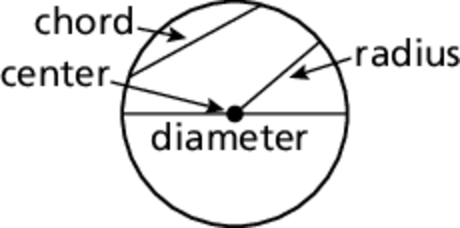 A chord is a segment whose endpoints are on a circle. A diameter is a chord that contains the center of the circle.A secant is a line that intersects a circle in two points.A tangent is a line in the plane of a circle that intersects the circle in exactly one point, the point of tangency. The tangent rayand the tangent segmentare also called tangents.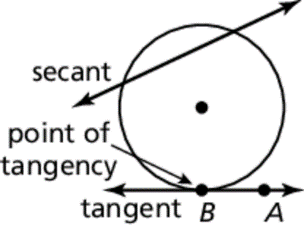 Notes:Coplanar Circles and Common TangentsIn a plane, two circles can intersect in two points, one point, or no points. Coplanar circles that intersect in one point are called tangent circles. Coplanar circles that have a common center are called concentric circles.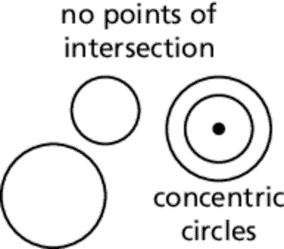 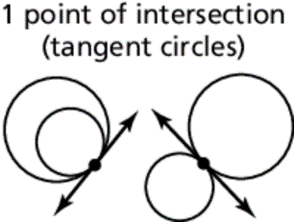 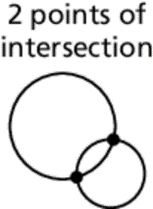 A line or segment that is tangent to two coplanar circles is called a common tangent. A common internal tangent intersects the segment that joins the centers of the two circles. A common external tangent does not intersect the segment that joins the centers of the two circles.Notes:Name		Date	Extra PracticeIn Exercises 1–6, use the diagram.	1.	Name two radii.	2.	Name a chord. 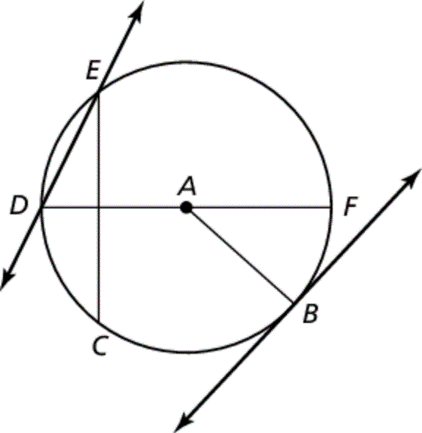 	3.	Name a diameter.	4.	Name a secant.	5.	Name a tangent.	6.	Name a point of tangency.In Exercises 7 and 8, use the diagram.	7.	Tell how many common tangents the circles have and draw them.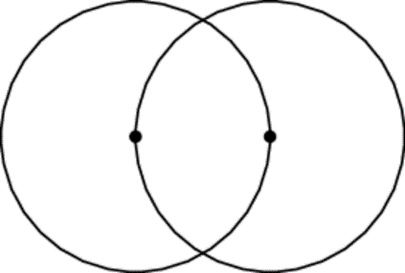 	8.	Tell whether each common tangent identified in Exercise 7 is internal or external.In Exercises 9 and 10, point D is a point of tangency.	9.	Find BD. 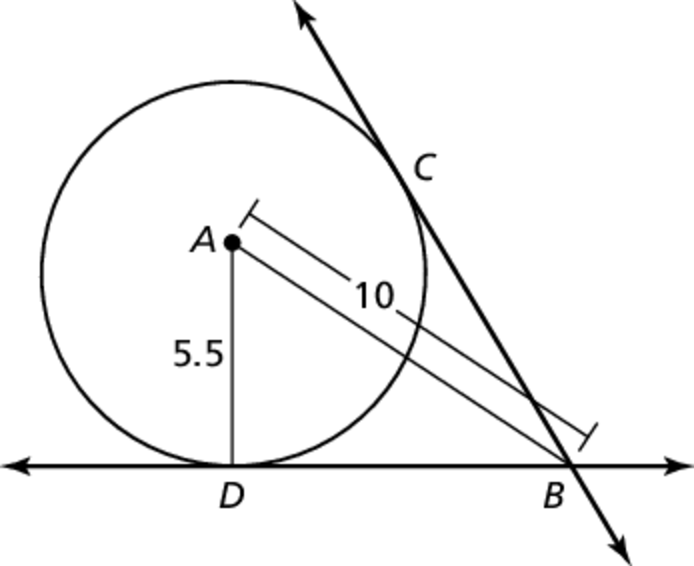 	10.	Point C is also a point of tangency. If find the value of x to the nearest tenth.